tEew dsanzh; fo'ofon~;ky;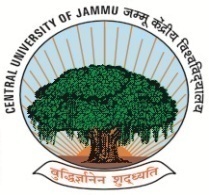 Central University of Jammujk;k&lwpkuh ¼ckxyk½] ftyk lkack&181143] tEew ¼tEew ,oa d'ehj½Rahya-Suchani (Bagla), District: Samba – 181143, Jammu (J&K)Career Advancement Scheme (CAS) Application Form (as per UGC Regulation 2018)PART A : GENERAL INFORMATION AND ACADEMIC BACKGROUND(To be filled up by the Assistant Professor/Associate Professor)19.	Educational Qualifications:-20. Research Degree/s:-21. Details of JRF/NET/SLET/SET22. Counting of Past service positions held:-	*Attach the documentary proof23. Prior positions held:-* Enclose letter of appointment and experience certificate.	# Evidence to be enclosed.**	Please attach a certificate from the employer confirming and providing that the total gross emoluments paid was not less than the salary of a regular appointed Assistant Professor, Associate Professor and Professor as per UGC notified pay scales. 24. Period of teaching experience (in Higher Education Institution):-25. Research Experience :-26. Leave taken during the Assessment Period (keep documentary support):-27.	Academic Staff College/ HRDC : Orientation Programme,  Refresher Course, Research Methodology Workshop, Faculty Induction Programme, etc. attended( In Assessment Period):-28. Any other information, which the applicant wants to share( Page No.         ):-ACADEMIC /RESEARCH SCORE SHEET(as per Table-II of UGC regulation 2018)Documentary evidence should be produced by the teacher such as: copy of publications, project sanction letter, utilization and completion certificates issued by the University and acknowledgements for patent filing and approval letters, students’ Ph.D. award  letter, etc,.)[1]	Published Papers in Referred/Journals notified by UGC (08/10 per publication) Note: Expand space if required[2] (a)	Publications other than Journal articles (books, chapters in books etc)(i)	Text/ Reference, Books published by International/National Publishers, with ISBN/ ISSN number (International =12 per Book; National =10)(ii)	Chapters in Edited Books, published by National / International level publishers, with ISBN/ISSN number (International/National = 05)(iii) 	 Editor of Book by National / International Publisher (International = 10/book ; National = 8/book) (b)	Translation works in Indian and Foreign Languages by qualified faculties   (i)  Chapter or Research paper (=8 per chapter/research paper)   (ii)  Book (=8 per Book )[3]	Creation of ICT mediated Teaching Learning pedagogy and content and development of new and innovative courses and curricula    (a)	 Development of Innovative pedagogy (= 5  per Innovation pedagogy) as recognized by any reputed agency(state/national)(b)	Design of new curricula and courses (=02 per curricula/course)(c)	MOOCsDevelopment of complete MOOCs in 4 quadrants (4 credit course = 20) ; (In case of MOOCs of lesser credits 05marks/credit) ; MOOCs (developed in 4 quadrant) per module/lecture =05); Content writer/subject matter expert for each module of MOOCs (at least one quadrant = 02); Course Coordinator for MOOCs (4 credit course)(In case of MOOCs of lesser credits 02 marks/credit)=08) recognized by reputed regulatory board(d)	 E-ContentDevelopment of e-Content in 4 quadrants for a complete course/e-book = 12) ; e-Content (developed in 4 quadrants) per module = 05); Contribution to development of e-content module in complete course/paper/e-book (at least one quadrant- 02) ; Editor of e-content for complete course/ paper /e-book = 10)[4]	[i]  (a)  Research guidance	Notification/proof of Ph.D. guidance/submission  should be issued by University Competent Authority(ii)	Research Projects and Consultancies(b, c & d) Ongoing /Completed Projects/ Consultancies[5]	 (a) Patents(b) 	Policy Document (Submitted to an International body/organisation like UNO/ UNESCO/ World Bank/International Monetary Fund etc. or Central Government or State Government)(International= 10; National = 7; State = 4)	Proof of Acceptance should be enclosed(c) 	Awards/Fellowship[6] 	Invited lectures / Resource Person/ paper presentation in Seminars/ Conferences/full paper in Conference; proceedings (Paper presented in Seminars/Conferences and also published as full paper in Conference Proceedings will be counted only once)[7].	Combined research score from the categories of 5(b) Policy Document and 6 Invited lectures/Resource Person/Paper presentation shall have an upper capping of 30% of the total research score of the teacher concerned Capping Score for Promotion to Associate Professor (30% of 70 = 22.5); and Professor (30% of 110 = 36)	Note:	Documentary evidence to be furnished duly certified by relevant/ concerned Competent Authority specifying number of hours devoted for each activity.The Research score for research papers would be augmented as follows :Peer-Reviewed or UGC-listed Journals (Impact factor to be determined as per Thomson Reuters list) :i)	Paper in refereed journals without impact factor - 5 Pointsii) 	Paper with impact factor less than 1 - 10 Pointsiii) 	Paper with impact factor between 1 and 2 - 15 Pointsiv) 	Paper with impact factor between 2 and 5 - 20 Pointsv) 	Paper with impact factor between 5 and 10 - 25 Pointsvi) 	Paper with impact factor >10 - 30 Points(a) 	Two authors: 70% of total value of publication for each author.(b) 	More than two authors: 70% of total value of publication for the First/Principal/Corresponding author and 30% of
total value of publication for each of the joint authors. For example: in a paper entitles “Sample for calculation of API score” authored by author 1, author 2, author3, author 4 and author5. If author 5 is a corresponding author thenScore for  : Author 1 and Author 5 will get 70% Points each	        Author 2, Author 3 and Author 4 will get 30% Points eachJoint Projects: Principal Investigator and Co-investigator would get 50% each.Note:Paper presented if part of edited book or proceeding then it can be claimed only once.For joint supervision of research students, the formula shall be 70% of the total score for Supervisor and Co-supervisor. Supervisor and Co-supervisor, both shall get 7 marks each.*For the purpose of calculating research score of the teacher, the combined research score from the categories of 5(b). Policy Document and 6. Invited lectures/Resource Person/Paper presentation shall have an upper capping of thirty percent of the total research score of the teacher concerned.The research score shall be from the minimum of three categories out of six categories.I hereby declare that all entries made by me in this application are true, complete and correct to the best of my knowledge and belief. I understand that in the event of any information being found false, incomplete or incorrect, my candidature/appointment is liable to be cancelled/ terminated.Place…………………………………………						(Signature of the Applicant)Date………………………………………….Forwarding Comment :_________________________________________________________________________________________________________________________________________________________________________________________________________________________________________Signature of HoD with sealAppendix IITable 1Assessment Criteria and Methodology for University Teachers  (Year-wise)(Academic Year 20___ to 20___ )Signature of Applicant	Signature of HoD with seal01Name (in BLOCK Letters)02Father's/ Spouse Name03Date of Birth04Sex05Marital Status06Nationality07Category (SC/ST/OBC) 08Department09Educational Qualification10Date of Joining11Date of Award of Ph.D.12Date of Eligibility for promotion13Which position and Academic Level (Level_____ to Level_____ ) are you an applicant under CAS?14Current Designation and Academic Level15Address for correspondence16Permanent Address17Telephone No./Mobile No.18Email IDExaminationBoard/  UniversityYear of passingMarks(%age)DivisionSubject/sPage No.MatricHr. Sc. IIBachelors DegreePost-graduate DegreeAny otherDegreeTitleName ofSupervisorDate ofRegistrationDate of awardUniversityPage No.M.Phil.Ph.D.DSc/DLittDetails of JRF/NET/SLET/SETYear qualifiedSubjectPage No.Whether Past service counted for promotion under CAS (Tick the relevant)Whether Past service counted for promotion under CAS (Tick the relevant)Period (No. of Years/months)*If yes Order no. and datePage No.YES  [        ]No   [       ]DesignationDepartment/ Centre/Name of EmployerDate of Actual Joining*Date of Actual Joining*Nature of Appointment (Adhoc/ Temporary/ Contractual/ Permanent)#DesignationDepartment/ Centre/Name of EmployerFromToNature of Appointment (Adhoc/ Temporary/ Contractual/ Permanent)#(1)(2)(3)(4)(5)(6)Basic Pay(with evidence) Pay band(with evidence)GP/AGP(with evidence)Gross salary(with evidence)Increment date/month(with evidence)Total Amount if Adhoc**/ temporary/contractual/ PermanentReason for leavingPage No.(7)(8)(9)(10)(11)(12)(13)Regular/ Adhoc/ Temporary/ ContractualExperience(in years)Page No.PG classes UG classes Research Experience in years and monthPosition HeldBefore Ph.D.Before Ph.D.Before Ph.D.Before Ph.D.Before Ph.D.Research Experience in years and monthPosition HeldEmoluments per monthName of UniversityFromToNo. of years(1)(2)(3)(4)(5)(6)(7)After Ph.D.After Ph.D.After Ph.D.After Ph.D.After Ph.D.Page No.Emoluments per monthName of UniversityFromToNo. of yearsPage No.(8)(9)(10)(11)(12)(13)Kind of leavePeriod of leavePeriod of leavePeriod of days(years/ months/ days)Order No. & datePage No.Kind of leaveFromToPeriod of days(years/ months/ days)Order No. & datePage No.Name of the CoursePlaceDurationSponsoring AgencyPage No.S.No.Title with Page Nos.Whether peer reviewedJournalUGC  list S. No.ISSN/ ISBN No.Impact factorAs per Thomson Reuters Score Score ScoreS.No.Title with Page Nos.Whether peer reviewedJournalUGC  list S. No.ISSN/ ISBN No.Impact factorAs per Thomson Reuters(8)(8)(8)S.No.Title with Page Nos.Whether peer reviewedJournalUGC  list S. No.ISSN/ ISBN No.Impact factorAs per Thomson ReutersAugumented by08/10 per publicationTotal Score / paper(1)(2)(3)(4)(5)(6)(7)Total Score / paperWhether you are the first or correspondingauthorAPIScoreS. No. of proof of enclosureMarks claimed Page No.Awarded by Screening Committee(9)(10)(11)(12)(13)(14)S.No.Title Editor / publisherISSN/ ISBN No.International/NationalNo. of co- authors(1)(2)(3)(4)(5)(6)Whether you are the first or corresponding authorAPI ScoreMarks claimedPage No.Awarded by Screening Committee(7)(8)(9)(10)(11)S.No.Title with Page Nos.Type of Book PublisherISBN No.International /National(1)(2)(3)(4)(5)No. of co- authorsWhether you are the main authorAPIScorePage No.Marks claimed Awarded by Screening Committee(6)(7)(8)(9)(10)(11)S. NoTitle International/ nationalPublisher & ISSN/ ISBN No.Date of Publication Authors /co-authors (1)(2)(3) (4)(5)(6)Whether you are the main authorAPI Score Marks  Claimed Page No.Awarded by Screening Committee(7)(8)(9)(10)(11)S.No.Title[Chapter/Research paper]Indian and Foreign LanguagesCountry /AgencyWhether Peerreviewed(1)(2)(3)(4)(5)(6)authors /co-authorsWhether you are the main authorAPIScoreMarks claimed Page No.Awarded by Screening Committee(7)(8)(9)(10)(11)(12)S. NoTitle Publisher(International/ national)ISSN/ ISBN No.Year of translationAuthor /co-author (1)(2)(3) (4)(5)(6)Whether you are the main authorAPI Score Marks  ClaimedPage No. Awarded by Screening Committee(7)(8)(9)(10)(11)S. No.Title of Innovative pedagogyRecognized by state/ nationalAPI ScoreMarks claimed Page No.Awarded by Screening CommitteeS. No.Level of new curricula and coursesRecognized by(state/national) API ScoreMarks claimed Page No.Awarded by Screening CommitteeS. No.Title of Lecture/LessonRecognized by SWAYAM[YES/NO]No. of quadrantAPI ScoreMarks claimed Page No.Awarded by Screening CommitteeS. No.Title of e content/ ModuleRecognized by National regulatory authorityNo. of quadrant API ScoreMarks claimed Page No.Awarded by Screening CommitteeS. No.Number EnrolledThesis submittedDegree awarded(1)(2)(3)(4)M.Phil. /PG dissertation02 per candidateM.Phil. /PG dissertationPh.D. or equivalent05 per candidate10 per candidatePh.D. or equivalentAPIScoreMarks claimed Page No.Awarded by Screening Committee(5)(6)(7)(8)S.No.TitleProject or consultancyAgencyPeriodOngoing /Completed(1)(2)(3)(4)(5)Grant/ Amount Mobilized (Rs lakh)PI or Co-PIAPIScore Page No.Marks claimedAwarded by Screening Committee(6)(7)(8)(9)(10)(11)S.No.Patent TitleAgency(1)(2)(3)(4)Whether International/ National APIScoreMarks claimed Page No.Awarded by Screening Committee(5)(6)(7)(8)(9)S. No.Policy DocumentTitleAgency(1)(2)(3)(4)API ScorePage No.Marks claimedAwarded by Screening Committee(5)(6)(7)(8)S.No.Name of Award/FellowshipAcademic body/ AssociationWhether International/ National Whether International/ National S.No.Name of Award/FellowshipAcademic body/ AssociationInternational = 7National = 5(1)(2)(3)(4)(5)APIScoreMarks claimed Page No.Awarded by Screening Committee(6)(7)(8)(9)S.No.Speaker/Resource Person Title of Lecture/ Academic Session Title of Conference/ Seminar etc. Organized byLevelLevelLevelLevelLevelS.No.Speaker/Resource Person Title of Lecture/ Academic Session Title of Conference/ Seminar etc. Organized byInternationalInternationalNationalState/UniversityState/UniversityS.No.Speaker/Resource Person Title of Lecture/ Academic Session Title of Conference/ Seminar etc. Organized byAbroadWithin countryNationalState/UniversityState/UniversityS.No.Speaker/Resource Person Title of Lecture/ Academic Session Title of Conference/ Seminar etc. Organized by07 per lecture05 per Lecture03 per presentation02 per presentation02 per presentation(1)(2)(3)(4)(5)(6)(7)(8)(9)Claimed in S. No. 1[Yes/no]APIScore Page No.Marks claimedAwarded by Screening Committee(10)(11)(12)(13)(14)S. No.Score claimed in S. No.  5 bScore claimed in S. No. 6Combined ScoreMarks claimedAwarded by Screening Committee1.2.S.No. ActivityApplicant ClaimPage No.Awarded by Screening Committee1.Teaching: (Number of classes taught/total classes assigned)x100% (Classes taught includes sessions on tutorials, lab and other teaching related activities)2.Involvement in the University/College students related activities/research activities:2.(a) Administrative responsibilities such as Head, Chairperson/ Dean/ Director/ Co-ordinator, Warden etc.2.(b) Examination and evaluation duties assigned by the college / university or attending the examination paper evaluation. 2.(c) Student related co-curricular, extension and field based activities such as student clubs, career counselling, study visits, student seminars and other events, cultural, sports, NCC, NSS and community services.2.(d) Organising seminars/ conferences/ workshops, other college/university activities.2.(e) Evidence of actively involved in guiding Ph.D.students.2.(f) Conducting minor or major research project sponsored by national or international agencies.2.(g) At least one single or joint publication in peer reviewed or UGC list of Journals.Note:(A) Grading Criteria :1.   For Sr. No. 1 : 80% & above – Good ; Below 80% but 70% & above-Satisfactory; Less than 70% - Not satisfactory. 2.  For Sr. No. 2 : Good - Involved in at least 3 activities;  Satisfactory - 1-2 activities ; Not-satisfactory – Not involved / undertaken any of the activities Note: Number of activities can be within or across the broad categories of activities.Note:(A) Grading Criteria :1.   For Sr. No. 1 : 80% & above – Good ; Below 80% but 70% & above-Satisfactory; Less than 70% - Not satisfactory. 2.  For Sr. No. 2 : Good - Involved in at least 3 activities;  Satisfactory - 1-2 activities ; Not-satisfactory – Not involved / undertaken any of the activities Note: Number of activities can be within or across the broad categories of activities.Note:(A) Grading Criteria :1.   For Sr. No. 1 : 80% & above – Good ; Below 80% but 70% & above-Satisfactory; Less than 70% - Not satisfactory. 2.  For Sr. No. 2 : Good - Involved in at least 3 activities;  Satisfactory - 1-2 activities ; Not-satisfactory – Not involved / undertaken any of the activities Note: Number of activities can be within or across the broad categories of activities.Note:(A) Grading Criteria :1.   For Sr. No. 1 : 80% & above – Good ; Below 80% but 70% & above-Satisfactory; Less than 70% - Not satisfactory. 2.  For Sr. No. 2 : Good - Involved in at least 3 activities;  Satisfactory - 1-2 activities ; Not-satisfactory – Not involved / undertaken any of the activities Note: Number of activities can be within or across the broad categories of activities.Note:(A) Grading Criteria :1.   For Sr. No. 1 : 80% & above – Good ; Below 80% but 70% & above-Satisfactory; Less than 70% - Not satisfactory. 2.  For Sr. No. 2 : Good - Involved in at least 3 activities;  Satisfactory - 1-2 activities ; Not-satisfactory – Not involved / undertaken any of the activities Note: Number of activities can be within or across the broad categories of activities.(B) Overall Grading:Good: Good in teaching and satisfactory or good in activity at Sl.No.2.OrSatisfactory: Satisfactory in teaching and good or satisfactory in activity at Sl.No.2.Not Satisfactory: If neither good nor satisfactory in overall gradingNote: For the purpose of assessing the grading of Activity at Serial No. 1 and Serial No. 2, all such periods of duration which have been spent by the teacher on different kinds of paid leaves such as Maternity Leave, Child Care Leave,  Study Leave, Medical Leave, Extraordinary Leave and Deputation shall be excluded from the grading assessment. The teacher shall be assessed for the remaining period of duration and the same shall be extrapolated for the entire period of assessment to arrive at the grading of the teacher. The teacher on such leaves or deputation as mentioned above shall not be put to any disadvantage for promotion under CAS due to his/her absence from his/her teaching responsibilities subject to the condition that such leave/deputation was undertaken with the prior approval of the competent authority following all procedures laid down in these regulations and as per the acts, statutes and ordinances of the parent institution.(B) Overall Grading:Good: Good in teaching and satisfactory or good in activity at Sl.No.2.OrSatisfactory: Satisfactory in teaching and good or satisfactory in activity at Sl.No.2.Not Satisfactory: If neither good nor satisfactory in overall gradingNote: For the purpose of assessing the grading of Activity at Serial No. 1 and Serial No. 2, all such periods of duration which have been spent by the teacher on different kinds of paid leaves such as Maternity Leave, Child Care Leave,  Study Leave, Medical Leave, Extraordinary Leave and Deputation shall be excluded from the grading assessment. The teacher shall be assessed for the remaining period of duration and the same shall be extrapolated for the entire period of assessment to arrive at the grading of the teacher. The teacher on such leaves or deputation as mentioned above shall not be put to any disadvantage for promotion under CAS due to his/her absence from his/her teaching responsibilities subject to the condition that such leave/deputation was undertaken with the prior approval of the competent authority following all procedures laid down in these regulations and as per the acts, statutes and ordinances of the parent institution.(B) Overall Grading:Good: Good in teaching and satisfactory or good in activity at Sl.No.2.OrSatisfactory: Satisfactory in teaching and good or satisfactory in activity at Sl.No.2.Not Satisfactory: If neither good nor satisfactory in overall gradingNote: For the purpose of assessing the grading of Activity at Serial No. 1 and Serial No. 2, all such periods of duration which have been spent by the teacher on different kinds of paid leaves such as Maternity Leave, Child Care Leave,  Study Leave, Medical Leave, Extraordinary Leave and Deputation shall be excluded from the grading assessment. The teacher shall be assessed for the remaining period of duration and the same shall be extrapolated for the entire period of assessment to arrive at the grading of the teacher. The teacher on such leaves or deputation as mentioned above shall not be put to any disadvantage for promotion under CAS due to his/her absence from his/her teaching responsibilities subject to the condition that such leave/deputation was undertaken with the prior approval of the competent authority following all procedures laid down in these regulations and as per the acts, statutes and ordinances of the parent institution.(B) Overall Grading:Good: Good in teaching and satisfactory or good in activity at Sl.No.2.OrSatisfactory: Satisfactory in teaching and good or satisfactory in activity at Sl.No.2.Not Satisfactory: If neither good nor satisfactory in overall gradingNote: For the purpose of assessing the grading of Activity at Serial No. 1 and Serial No. 2, all such periods of duration which have been spent by the teacher on different kinds of paid leaves such as Maternity Leave, Child Care Leave,  Study Leave, Medical Leave, Extraordinary Leave and Deputation shall be excluded from the grading assessment. The teacher shall be assessed for the remaining period of duration and the same shall be extrapolated for the entire period of assessment to arrive at the grading of the teacher. The teacher on such leaves or deputation as mentioned above shall not be put to any disadvantage for promotion under CAS due to his/her absence from his/her teaching responsibilities subject to the condition that such leave/deputation was undertaken with the prior approval of the competent authority following all procedures laid down in these regulations and as per the acts, statutes and ordinances of the parent institution.(B) Overall Grading:Good: Good in teaching and satisfactory or good in activity at Sl.No.2.OrSatisfactory: Satisfactory in teaching and good or satisfactory in activity at Sl.No.2.Not Satisfactory: If neither good nor satisfactory in overall gradingNote: For the purpose of assessing the grading of Activity at Serial No. 1 and Serial No. 2, all such periods of duration which have been spent by the teacher on different kinds of paid leaves such as Maternity Leave, Child Care Leave,  Study Leave, Medical Leave, Extraordinary Leave and Deputation shall be excluded from the grading assessment. The teacher shall be assessed for the remaining period of duration and the same shall be extrapolated for the entire period of assessment to arrive at the grading of the teacher. The teacher on such leaves or deputation as mentioned above shall not be put to any disadvantage for promotion under CAS due to his/her absence from his/her teaching responsibilities subject to the condition that such leave/deputation was undertaken with the prior approval of the competent authority following all procedures laid down in these regulations and as per the acts, statutes and ordinances of the parent institution.